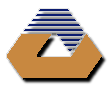 PRECEDENCE AND ASSOCIATIVITYSome String Functions:strlen(s1) Returns length of the string s1strcat( s1 , s2 ) Concatenates a copy of string s2 onto the string s1strncat(s1, s2, n) Concatenates a copy of up to n characters from string s2 onto the stringin s1strcpy(s1, s2) Copies the string s2 to s1strncpy(s1, s2, n) Copies a string up to n characters from s2 to s1strcmp(s1,s2) Compares the string s2 with the string s1. Returns an integer less than, equalto, or greater than depending on the result of the comparisonstrncmp(s1, s2, n) Compares at most the first n characters of the string s1 to s2, andreturns an integer less than, equal to , or greater than depending on the result of thecomparisonstrchr(s1 , c) Locates the first occurrence of c(a char) in the string s1, and returns a pointerto the located character. If the search is not successful than null is returnedstrrchr(s1, c) Locates the last occurrence of c(a char) in the string s1, and returns a pointerto the located character. If the search is not successful than null is returnedPart I)  [12 points] Multiple choiceGiven the following declaration, 					void f(int x, int *y, int *z);					int x=3, y, z;Which one of the following statements calls the above function correctly?void f(int x, int &y, int &z);void f(x, &y, &z);f(int x, int &y, int &z);f(x, &y, &z);Consider the following declaration:     	char s1[30] = "hi", s2[20] = "world", s3[10]= "";  The correct way to have string "hiworld" in s3 iss3 = s1 + s2;strcpy(s3,s1);  strcat(s3,s2);strcat(s3,s1);  strcpy(s3,s2);strcpy(s3,s1);  strcpy(s3,s2);What is the output of the following C code segment?if(strcmp("10","2")>0)  printf("bigger");else  printf("smaller");BiggerSmallerNot valid code fragmentNone of the above answersConsider the following code fragment:char line[90];int i;gets(line);Which one of the following is the most correct code fragment that will display just the characters typed by the user?for(i=0;i<90;i++) printf("%c",line[i]);for(i=0;i<89;i++) printf("%c",line[i]);for(i=0;line[i]!= '\0';i++) printf("%c",line[i]);for(i=0;i!='\0';i++) printf("%c",line[i]);Part II)  [12points] What is the output of the following code fragments:Part III) [28 points] Coding1) [10 points] Complete the following code that finds the maximum value in the last column of a 2-D array “x” and save it in variable max.  int x[3][4]={{2,20,-3,1},{4,-11,13,25},{15,42,6,-5}},max,i;………… max=x[0][3];……………………………..for(i=1; i<3; i++)…………………… if(x[i][3]>max)…………………..……… max = x[i][3];……………………………….. 2) [11points] Write a function that receives two 1-D arrays of real values with n elements. The function computes (not print) their dot product.Background: Given two vectors a = [a0, a1, a2, … , an-1] and  b = [b0, b1, b2, … , bn-1], the dot-product is computed as Let the function prototype be void f(double a[], double b[], int n, double *dp);Complete the missing statements to achieve the required tasks. //function definition………void f1(double a[], double b[], int n, double *dp){double sum =0;int i;// compute the dot-productfor(i=0; i<=n;i++)…………………………………  sum+=a[i]*b[i];………………………………..  *dp=sum}3) [7points] The following code reads a distance in miles from a file “data.txt” and convert it into kilometers, then the output will be written into a new file “result.txt”. Complete the missing statements to accomplish this task.#include<stdio.h>main() {……………………………………………………………………………………………FILE *inpfile, *outfile;double d_miles, d_kms;inpfile=fopen("data.txt", "r");if(………………………………………………………inpfile == NULL ………….){   printf("The file data.txt does not exist!");   exit(1);}outfile=fopen("result.txt", "w");while(…fscanf(inpfile, "%lf", &d_miles) != EOF.…){  d_kms=1.6*d_miles;printf("%f mile is equivalent to %f kms\n", d_miles, d_kms);fprintf(outfile,"%f mile is equivalent to %f kms\n",d_miles, d_kms);}fclose(inpfile); fclose(outfile);return 0;}Part IV)  [24 points] Multiple choice.Consider the function fun:float fun(float *p, int n){    int k;   float a=0.0;   for(k=0;k<n;k++)    if(p[k] > 0.0)  a+= p[k];    else a - = p[k];  return a;}What does the function do when it is called as follows?   	float arr[100];     … 	printf("%.2f\n", fun(arr+1, 100));It prints the sum of absolute values of the elements of arr[100] It prints the sum of the positive elements of arr[100] It prints the sum of absolute values of the elements of arr[100], except the first elementIt prints the sum of the positive elements of arr[100], except the first element----------------------------------------Ans: cConsider the function fun:void fun(int *pt, int n){ int *q;
  n--; for(_____ MISSING CODE_____)      printf("%d   ",  *q);
 printf("\n"); }However, part of the code is missing (indicated by __________). The function is supposed to print the values of an array in reverse order (without changing the contents of the array). For example, when it is called as 
  int array[5] = {1, 2, 3, 4, 5};  fun(array,sizeof(array)/sizeof(int));it will give the output 5 4 3 2 1What can the missing part be?q=pt+n; q >= pt; q--*q=*pt+n; *q >= *pt; *q--q=pt+n; q >= pt; *q--*q=*pt+n; *q >= *pt; (*q)------------------------------------------Ans: aConsider the code   int k;  int *p, *q;  for(k=0; k<2; k++)  {   static int x = 1;   int y;   x++;   y = x +k;   p = &x;   q = &y;  }______Dummy__________    // Code ends herewhere  the ‘Dummy’ is some statement. Which of the following can NOT be a substituted for the ‘Dummy’ (i.e. gives compiler error) ?printf("%d %d\n", *p, *q);printf("%d\n", x);(*p)++printf("%d\n", p-q);----------------------------------------Ans: bConsider the declarations: float x[4][7];float y[28];char s[] = "ibm"; char q[] = {'i', 'b', 'm'};int v[5] = {1,2}; Which of the following is NOT correct?Both x and y have 28 elements and occupy the same amount of memoryv has 5 elementss has 3 elementsq has 3 elements----------------------------------------Ans: cSuppose that char *x = String1,  *y=String2;    Which expression will return 1 whenever String1 and String2 are the same strings?a) (x == NULL)b) (x == y)c) (x != y) d) strcmp(x, y)
----------------------------------------Ans: c
Given the codeFILE *fp;fp = fopen("abc.txt", "r");If fp is NULL which of the following may be true ?a) Unable to open a file named abc.txtb) abc.txt is not available on diskc) Hard disk has hardware problems.d) All of the above----------------------------------------Ans: dPart V) [24 points] Give the output of each question in the provided answer box.void fun(int *p, int x){ *p += 4;  x += 4;}main(){ int a = 2, b = 8; fun(&a, b); printf("a = %d b = %d\n", a, b);}----------------------------------------main(){ int k, *p, v[] = {2, 5, 3, 4, 6}; p = v + 2; *p = 7; p[2] = 9; p[-1] = 10; v[0] = p[1] + 16; *(v+3) = *p + 12; for(k = 0; k <= 4; k++) printf("%d  ", v[k]);}---------------------------------------- 3) main()    {       char p[] = "ABCDEF";       printf("%c\n",  *(p + *p - 'B' + 3));       printf("%s\n",  p + 2);    }----------------------------------------  4)main()    {       void fun(void);       int k;       for(k=0; k < 2; k++)       fun();    }    void fun(void)    {       int a = 3;       static int b = 3;       a++;       b++;       printf("%d %d\n", a, b);    }----------------------------------------main()  {   char a[] = "COMP_ENG";   char *v[2];   v[0] = a + 1;   v[1] = a + 2;   printf("%s\n", v[1]);    printf("%c\n", *(v[0]+2));  }---------------------------------------- main()  {   int *ptr;   int array[] = {1, 2, 3, 4, 5, 6};   for(ptr=array+5; ptr >= array; ptr -= 2)        printf("%d   ",  *ptr);  } == THE END ==            == YOU CAN USE THE SPACE BELOW FREELY ==OperatorsAssociativity( )    [ ]    ->  .Left to right!     ++    --      +      -     *    &     (type)   sizeofRight to left  (Unary)*       /       %Left to right+       -Left to right<       <=      >      >=Left to right==        !=Left to right&&Left to right||Left to right?:Right to left=     +=    -=     *=       /=       %=   Right to left,Left to right1char str1[12] = "Hello";str1[2] = '\0';printf("%d", strlen(str1));22int A[3][3]={{1,2,3},{4,5,6},{7,8,9}};      int i,j,sum;         for(j=0; j< 3;j++)  {    sum = 0;  for (i=0; i< 3;i++) {     if (i !=j)       sum = sum + A[i][j]; }  printf("%d  ", sum); }11 10  93int x[3]={2,5,9};f(&x[2], x[0], &x[1]);printf("%d  %d  %d\n", x[0],x[1],x[2]);// The function f is defined as follows:void f (int *a, int b, int *c) {  *a = *a + 2;  b = b - 1;  *c = *c + 1;}2  6  114for(i=1; i<=4; i++){for(m=1; m<=5-i; m++)printf("*");printf("\n");}**********